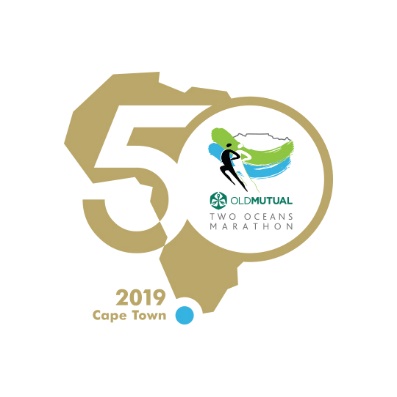 Old Mutual Two Oceans Marathon Ultra 2019 Pacing ChartOld Mutual Two Oceans Marathon Ultra 2019 Pacing ChartOld Mutual Two Oceans Marathon Ultra 2019 Pacing ChartOld Mutual Two Oceans Marathon Ultra 2019 Pacing ChartOld Mutual Two Oceans Marathon Ultra 2019 Pacing ChartOld Mutual Two Oceans Marathon Ultra 2019 Pacing ChartOld Mutual Two Oceans Marathon Ultra 2019 Pacing ChartOld Mutual Two Oceans Marathon Ultra 2019 Pacing ChartOld Mutual Two Oceans Marathon Ultra 2019 Pacing Chart  by CoachNorrie          www.coachnorrie.co.za         norrie@coachnorrie.co.za  by CoachNorrie          www.coachnorrie.co.za         norrie@coachnorrie.co.za  by CoachNorrie          www.coachnorrie.co.za         norrie@coachnorrie.co.za  by CoachNorrie          www.coachnorrie.co.za         norrie@coachnorrie.co.za  by CoachNorrie          www.coachnorrie.co.za         norrie@coachnorrie.co.za  by CoachNorrie          www.coachnorrie.co.za         norrie@coachnorrie.co.za  by CoachNorrie          www.coachnorrie.co.za         norrie@coachnorrie.co.za  by CoachNorrie          www.coachnorrie.co.za         norrie@coachnorrie.co.za  by CoachNorrie          www.coachnorrie.co.za         norrie@coachnorrie.co.za4 hours4 hours 25 minutes5 hours6 hours6 hours 45 minutes7 hours7 hours 30 minutesPointDistance15:2017:0019:1022:5526:2027:3030:30Wynberg3.4k41:1045:1550:4059:4001:07:401:10:251:17:4010km Station Rd10k1:22:151:30:201:41:001:59:152:14:402:20:002:34:20Clovelly Road Junction20k1:57:402:09:302:25:402:43:203:17:103:25:353:43:00Half way                         Little Ou Kaapse Weg28k2:59:003:17:203:42:504:27:005:00:155:11:105:36:05Peddlars on the Bend42.2k3:26:103:47:304:17:205:09:255:49:506:03:206:29:5030 mile mark48.28km3:36:503:59:354:31:485:26:106:06:406:20:356:47:50Top Gate Kirstenbosch50.3k3:48:254:12:104:45:255:42:206:24:506:39:257:08:25Traffic lights                Chet's Hill53.3km4:00:004:255:00:006:00:006:45:007:00:007:30:00Finish56km